Instructions on page 4.3)	Minn. R. 7007.0600 describes what a permit application must include. The items in the following list constitute an administratively complete application, but do not necessarily mean that the application is technically complete for the purpose of taking final permit action. Please complete the following to verify that you have included all the indicated forms and information.Instructions for form CH-141a)	AQ Facility ID number -- Fill in your Air Quality (AQ) Facility Identification (ID) number. This is the first eight digits of the permit number for all permits issued under Minn. R. ch. 7007.1b)	Agency Interest ID number -- Fill in your Agency Interest ID number. This is an ID number assigned to your facility through the Tempo database. If you don’t know this number, leave this line blank.2)	Facility name -- Enter your facility name.3)	Complete each line of the table by checking the appropriate box, indicating that the specified form or attachment is included or not included in the application.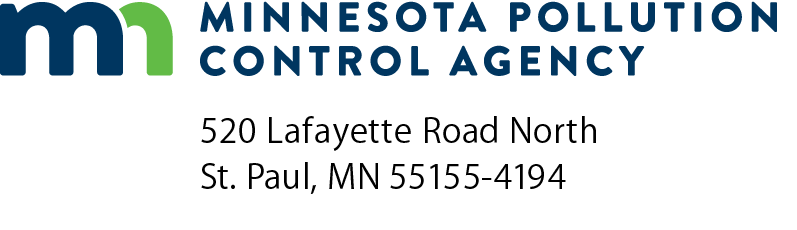 CH-14Permit notification and amendment application requirementsAir Quality Permit ProgramDoc Type: Permit Application1a)	AQ Facility ID number:1a)	AQ Facility ID number:1b)  Agency Interest ID number:2)	Facility name:IncludedNot includedForm/RequirementWhen requiredSCP-01  Submittal cover page with original signatureAlwaysCH-GI-01  Facility informationAlwaysCH-15  SIP Changes and permitsAlwaysCH-00 Project screeningAlwaysCH-01 Change descriptionAlwaysCH-02  Action Type determinationAlwaysCH-14 Permit notification and amendment application requirementsAlwaysCH-03  Major permit amendment determinationWhen indicated on CH-02, CH-12, or CH-09CH-04  Determination of New Source Review (NSR) statusAs directed on CH-03CH-04a  Determination of increases at major sourcesAs directed on form CH-04Supporting editable CH-04a emission calculationsAs directed on form CH-04aCH-04b  Determination of increases at minor sourcesAs directed on form CH-04Supporting editable CH-04b emission calculationsAs directed on form CH-04bCH-04d  Calculating the Net Emissions Increase Under NSRAs directed on form CH-04a Supporting editable CH-04d emission calculationsAs directed on form CH-04aCH-04e  Required elements for Prevention of Significant Deterioration (PSD) permit applicationAs directed on form CH-04b or CH-04dBest available control technology analysisWhen the proposed change or modification is major under NSRCH-05  Applicability of New Source Performance Standards (NSPS)As directed on CH-03Highlighted copy of applicable subpart(s) of 40 CFR pt. 60, including subpart AWhen so indicated on CH-05CH-06  Applicability of Part 61 National Emission Standards for Hazardous Air Pollutant Sources (NESHAP)As directed on CH-03Highlighted copy of applicable subpart(s) of 40 CFR pt. 61, including subpart AWhen so indicated on CH-06CH-07  Applicability of Part 63 NESHAPAs directed on CH-03Highlighted copy of applicable subpart(s) of 40 CFR pt. 63, including subpart AWhen so indicated on CH-07 or CH-08CH-11  Crossing permit thresholdsWhen indicated on CH-02. Make sure your proposed change qualifies for amendment of your existing permit, or as an I/O permit under Minn. R. 7007.0750, subp. 5.CH-13  Applicability of State RulesWhen indicated on CH-02CD-01  Compliance planFor all applications for a major, moderate, or minor amendment, or when directed to on CH-01 for administrative amendments, or when indicated on CH-12.GI-07 Spreadsheet - facility emissions summaryFor all amendment applications, except when there are no emission changesEditable electronic spreadsheet containing all emissions calculations and GI-07 informationWhenever GI-07 is required. If submitting the application electronically (“pdf” on a CD or USB drive), you must include the editable spreadsheet(s) on the CD or USB drive. If submitting the application on paper, you must also include a CD or USB drive of the editable electronic spreadsheet(s) with the application. The editable spreadsheet must contain all GI-07 information.Emission calculation printouts (if submitting application electronically as a “pdf” document then the emission calculations must be a part of the pdf document; if submitting a paper copy of the application, then the emission calculations must be printed on paper as part of the application. Example calculations must also be included.)Whenever GI-07 is requiredHG-01  Mercury releases to ambient airIf the permit will authorize an increase in mercury emissions (construction of a new facility that will emit mercury, or modification of an existing facility resulting in additional mercury emissions), AND the potential mercury emissions from the entire facility already are or will be (after the proposed change) three (3) or more pounds per year.GI-09H  Requirements: Compliance Assurance Monitoring (CAM)When adding or changing control equipment or controlled emission units at a Part 70 sourceCAM PlanWhen indicated on GI-09HGI-09K Requirement: Cross-State Air Pollution RuleIf the permit will authorize construction or modification of a stationary fossil-fuel-fired boiler or combustion turbine at your stationary source serving at any time, on or after January 1, 2005, a generator with a nameplate capacity of more than 25 megawatt electric producing electricity for sale.CH-10  Applicability of minor or moderate amendment processWhen applying for a moderate or minor amendmentCH-08  Administrative amendment determinationWhen applying for an administrative amendment other than for a change in facility name, ownership, or ownership name. Physical applications received for an administrative amendment will be denied unless specifically instructed within the Minnesota Pollution Control Agency (MPCA) administrative other e-Service to use physical/paper forms.CH-09  Contravening permit termsWhen proposing contravening permit termsCH-12  Written notification formWhen proposing changes that do not require a permit amendment, other than those covered by contravening permit termsIA-01  Insignificant activities listWhen the proposed change or modification includes changes to insignificant activitiesGI-02  Process flow diagramWhen the proposed change or modification includes changes to the process flow, including removing or adding new emission units, control devices, stacks/vents, tanks, or fugitive sourcesSeparate sheet showing revised process flowWhen the process flow diagram is not drawn directly on form GI-02GI-03  Facility and stack/vent diagramWhen proposed change or modification includes changes to the stack/vent diagram, including removing or relocating existing stack/vents, or adding new stack/ventsSeparate sheet showing revised stack/vent diagramWhen the stack/vent diagram is not drawn directly on form GI-03GI-04  Stack/Vent informationWhen adding or changing stack/ventsGI-05A  Pollution control equipment informationWhen adding or changing control equipmentCD-05  Compliance plan for control equipment (or marked-up permit page(s) for a specific control device when only making changes to operating parameter values of existing control equipment)When adding or changing control equipmentCR-02  Hood certificationWhen adding or changing emission units venting to control equipment through an existing hood (not required for total enclosures)GI-05B  Emission unit informationWhen adding, replacing, or changing emission units, or adding or replacing a control device controlling an emission unitGI-05C  Tank informationWhen adding, replacing, or changing storage tanks, or adding or replacing a control device controlling a tankGI-05D  Fugitive emission source information When adding, replacing, or changing fugitive sources, or adding or replacing a control device controlling a fugitive sourceGI-05E  Group informationWhen adding, replacing, or removing subject items in a permit group, including emission units, control equipment, monitors, stacks, etc., or when adding or deleting groups within a permitGI-05F  Emission source associationsWhen adding, replacing, or changing emission units, tanks, fugitive sources, or control equipmentME-01  Continuous monitoring system informationTo describe new, removed, or changed continuous monitoring systemsME-02  Monitor associationsWhen adding, replacing, or changing continuous monitoring systemsPAL-01  PAL cover pageWhen requesting a new Plantwide Applicability Limit (PAL) under NSRPAL-02  Determination of plantwide applicability limit for major NSR sourcesWhen requesting a new PAL under NSRMI-01 Building and Structure InformationWhen adding or changing buildings/structuresMI-02c  Modeling for plantwide applicability limitationsWhen requesting a new PAL under NSREC-03 IC Engine screen modelingWhen adding or changing a non-emergency generatorApplication for reissuance of Title V or expiring state operating permit submitted required not requiredIf the expiration date of the operating permit has passed or will have passed by the time the requested permit amendment has been issued, Under Minn. R. 7007.0400, subp. 2, an application for reissuance of the operating permit is required 180 days prior to the expiration date of the permit. Environmental Assessment worksheet (EAW) submitted required not requiredUse the Environmental review pre-screening form, available on the MPCA website at https://www.pca.state.mn.us/business-with-us/environmental-review under the “Does your project need environmental review?” to determine this.Air Emission Risk Analysis submitted (AERA) submitted required not requiredAn AERA will likely be needed if there is an increase of any criteria pollutant by 250 tons per year or more. An AERA may also be required on a case-by-case basis. See the MPCA website at https://www.pca.state.mn.us/business-with-us/air-emissions-risk-analysis-aera. Dispersion modeling submitted required for:      EAW      AERA      PSD      Case-by-case/Other, specify:      _____ not requiredIf an AERA is needed, or If the project is subject to PSD (unless the only pollutant involved is a Volatile Organic Compound), orAs required on a case-by-case basis. See the MPCA website at https://www.pca.state.mn.us/business-with-us/air-quality-modeling.